Сочи, 2022 г.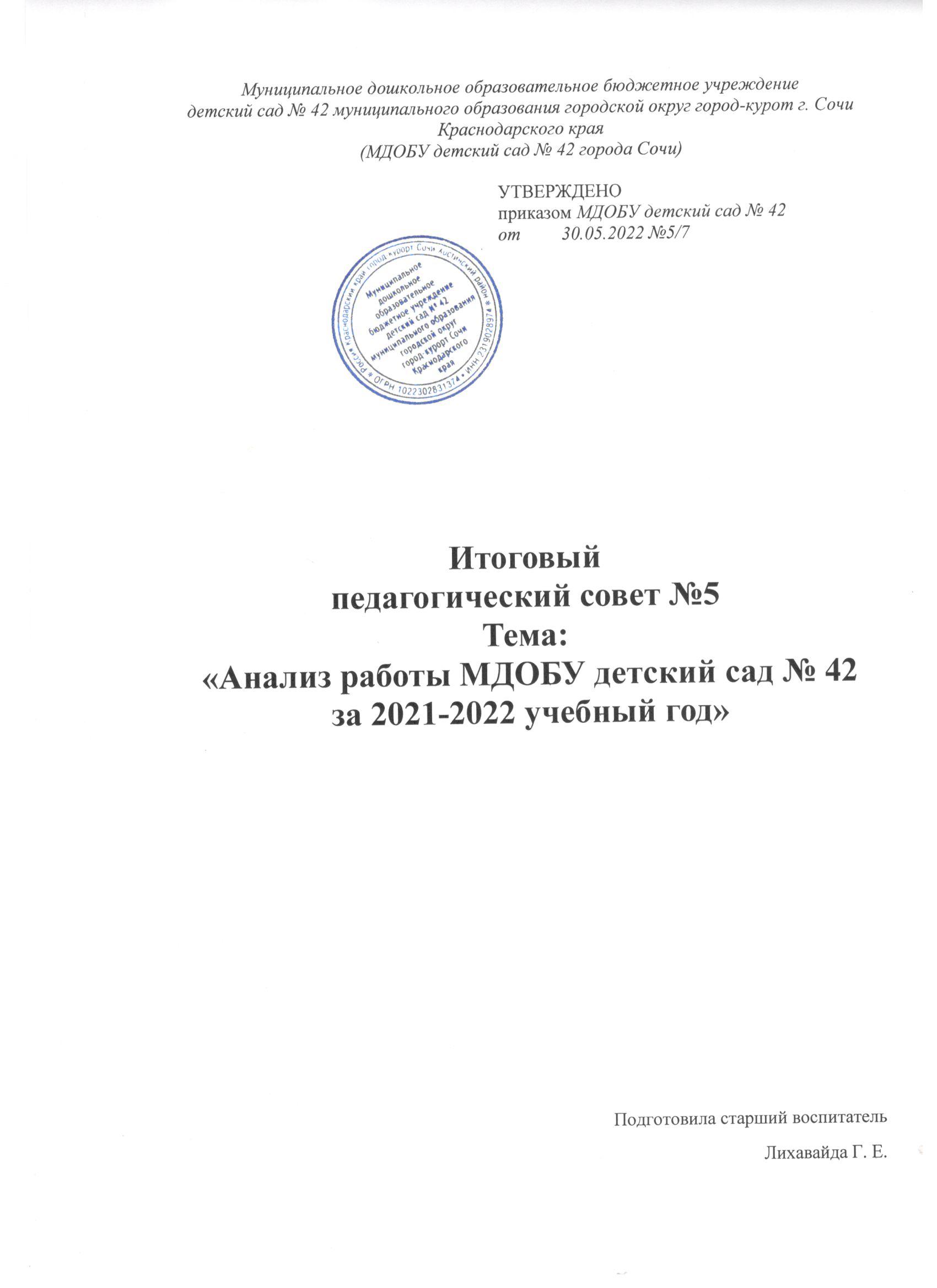 Цель: Подведение итогов деятельности ДОУ и результатов работы сотрудников за 2021-2022 учебный год. Совершенствование умение педагогов анализировать результаты работы, прогнозировать деятельность на будущий год.Повестка дня:1. Отчёт и анализ воспитательно-образовательной работы в ДОУ за 2021-2022 уч. год;2. Результаты мониторинга образовательного процесса за 2021-2022 уч.г.;3. Результаты анкетирования родителей по итогам учебного года.4. Обсуждение и принятие плана летне-оздоровительной работы 2021-2022;5. Консультация для педагогов на тему: «Роль подвижных и малоподвижных игр в период летне-оздоровительной работы»;6. Определение проекта основных направлений деятельности ДОУ на   2022-2023 учебный год; 7. Итоги педсовета.                               1.Отчёт и анализ итога работы за 2021-2022 учебный год2021-2022 учебный год был ориентирован на решение следующих целей и  задач:Цель: повышение качества образования и воспитания в ДОУ через внедрение современных информационно-коммуникационных и педагогических технологий, обеспечение физического, психического, эмоционального развития ребенка через разные формы взаимодействия родителей и педагогов, развитие познавательной, творческой активности дошкольников, создание комфортной для каждого ребенка обогащенной развивающей среды. Задачи:1. Художественно – эстетическое развитие дошкольников. (Развитие художественно-эстетической деятельности с целью реализации творческих, эстетических и музыкальных способностей дошкольников).2 Социализация в игровой деятельности. (Совершенствование работы по обогащению социального опыта ребенка через игровую деятельность).3.  Формирование здорового образа жизни детей. (Укрепление здоровья детей, через систему физкультурно-оздоровительной работы в соответствии с ФГОС ДО).По решению трех годовых  годовой задач были проведены:-педагогические советы, педагогические  часы;-семинары-практикумы, тренинги, деловые игры; -консультации, рекомендации, памятки, тестирование, анкетирование;-показы открытых занятий по образовательной области речевое развитие;-смотры-конкурсы по каждой из годовых задач;-фотоотчёты в родительские группы с фрагментами показа работы по деятельности всех образовательных областей ФГОС;- отчёты выкладывались на официальный сайт ДОУ «Москва» (в месяц 3-4 статьи);-выставки творческих работ и рисунков, взаимодействие с семьей, осуществление  тематического и текущего контроля.   Работа с родителями строилась по годовому плану, использовались различные формы работы:-консультации, рекомендации, индивидуальные беседы;- фотоотчёты праздников и развлечений отправляли в родительские группы;-папки-передвижки, наглядный информационный материал, и многое другое.-разработаны перспективные планы работы с родителями.Итоги 1-й годовой задачи:Укрепление здоровья детей, через систему физкультурно-оздоровительной работы в соответствии с ФГОС ДО:- низкий уровень заболеваемости;- удовлетворительные знания детей в области здорового образа жизни, здорового питания;- физическое развитие всех детей соответствует возрастной норме;Итоги 2-й годовой задачи:Развитие художественно-эстетической деятельности с целью реализации творческих, эстетических и музыкальных способностей дошкольников.- детям были доступны все виды художественно-творческой и музыкальной деятельности, формировалось эстетическое отношение к окружающему миру-знакомство с произведениями народного творчества отражалось в итоговых мероприятиях (выставки, народные праздники и развлечения)Итоги 3-й годовой задачи:Совершенствование работы по обогащению социального опыта ребенка через игровую деятельность.- успешная социализация в ДОО детей младшей группы- совершенствование профессионального мастерства педагогов при использовании разнообразных форм взаимодействия с детьми и родителями для решения задач социально-коммуникативного развития детей дошкольного возраста.ФОТО ПЕДСОВЕТЫ, ПЕДЧАСЫ, СЕМИНАРЫ, КОНСУЛЬТАЦИ ФОТО УЧАСТИЕ ПЕДАГОГОВ В СМОТРАХ-КОНКУРСАХ ФОТО УЧАСТИЕ ДЕТЕЙ И РОДИТЕЛЕЙ В КОНКУРСАХ, ВЫСТАВКАХ.  ВЫВОД:Деятельность МДОБУ детский сад № 42 в течение 2021-2022 учебного года была разнообразной и многоплановой. Достигнутые результаты в целом соответствуют поставленным в начале учебного года задачам и удовлетворяют педагогический коллектив.Организация образовательного процесса в детском саду осуществляется в соответствии с годовым планированием, с основной образовательной программой дошкольного образования на основе ФГОС ДО и учебным планом основной образовательной деятельности. Количество и продолжительность НОД, устанавливаются в соответствии с санитарно-гигиеническими нормами и требованиями.  2.Результаты мониторинга образовательного процессаВТОРАЯ МЛ ГРУППАСРЕДНЯЯ ГРУППАСТАРШАЯ - ПОДГОТОВ. К ШКОЛЕ ГРУППА ПЕДАГОГ-ПСИХОЛОГИТОГОВЫЙ МОНИТОРИНГВЫВОД:Как показал итоговый мониторинг уровень качества образования, количество детей с высоким уровнем развития увеличилось на 26% по сравнению с началом года. Количество детей со среднем  уровнем развития увеличилось на 2% по сравнению с началом года, количество детей с низким уровнем развития уменьшилось на 28%.В течение 2021-2022 учебного года 3 педагога  аттестовались на соответствие занимаемой должности.Педагогический коллектив участвовал в городских и во всероссийских  конкурсах.3. Результаты анкетирования родителей по итогам учебного года.4. Обсуждение и принятие плана летне-оздоровительной работы.5. Консультация для педагогов «Роль подвижных и малоподвижных игр в период летне-оздоровительной работы».6.Определение проекта основных направлений деятельности МДОБУ 42 на 2022-2023 учебный год.1.Продолжать развивать познавательный интерес, интеллектуально – творческий потенциал каждого ребёнка, используя эффективные образовательные технологии, в том числе цифровые, интерактивные, способствующие созданию условий для выявления , поддержания и развития способностей и талантов у детей.Ответственные:  старший воспитатель, , педагог-психолог, воспитатели всех возрастных групп, музыкальный руководитель. Срок: в течение года2. Совершенствование единой непрерывной системы воспитания как залог воспитания гармонично развитой личности ребенка дошкольного возраста на основе духовно-нравственных ценностей народов РоссийскойФедерации, исторических и национально-культурных традиций.Ответственные:  старший воспитатель, , педагог-психолог, воспитатели всех возрастных групп, музыкальный руководитель. Срок: в течение года3. Формирование у детей устойчивого интереса к физической культуре и спорту через организацию совместной деятельности педагогов и воспитанников.Ответственные:  старший воспитатель, , педагог-психолог, воспитатели всех возрастных групп, музыкальный руководитель. Срок: в течение года7. Решение педагогического совета:1.Считать работу ДОУ за 2021-2022 уч. год удовлетворительной.2. При составлении годового плана на новый учебный год, исходя из выводов по работе учреждения, одной из задач определить: интерактивное развитие детей дошкольного возраста.3. Воспитателям групп планировать работу на новый учебный год, основываясь на полученные результаты в конце года, как при работе с детьми, так и при работе с родителями.4. Продолжать принимать активное участие в конкурсах на разных уровнях, в городских методических объединениях.  5. Педагогам продолжить работу по самообразованию, реализаций проектных технологий, дополнительных образовательных программ.6. Утвердить план летней оздоровительной работы на 2022-2023 уч. г.Творческих успеховв летне-оздоровительной работе!